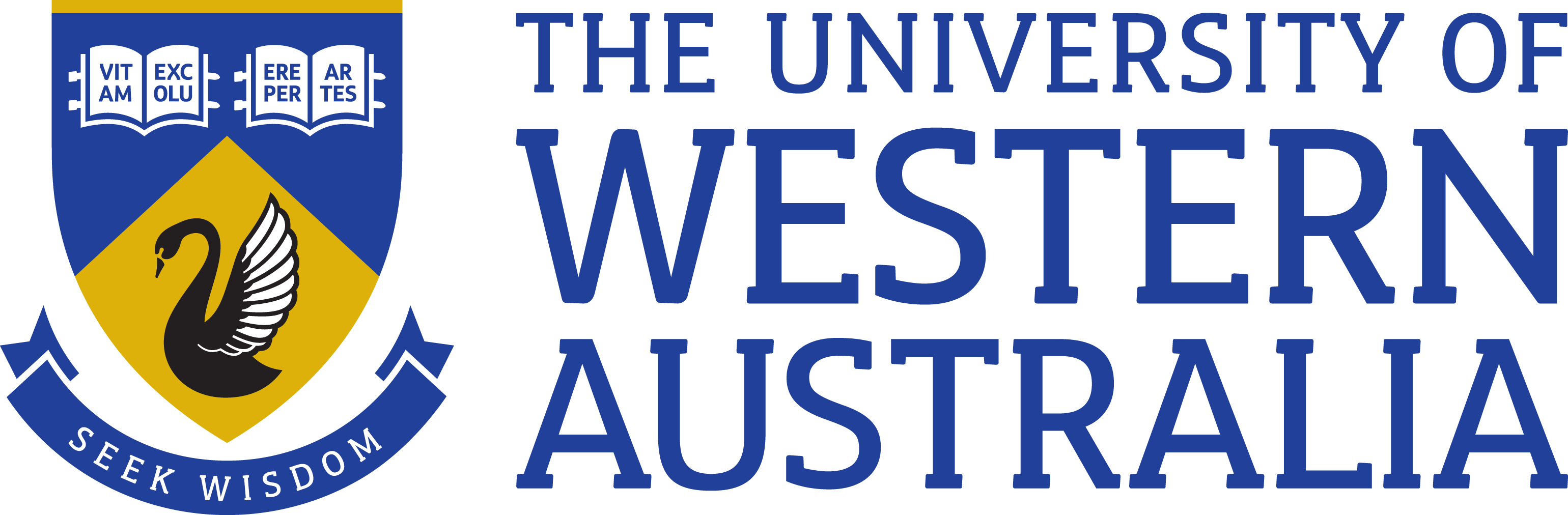 	Position Title:	Animal Welfare Officer	Position Classification:	Level 10 Grade 1	Position Number:	309588	Faculty/Office:	Deputy Vice-Chancellor (Research)	School/Division:	Office of Research Enterprise	Centre/Section:	Research Ethics & Integrity	Supervisor Title: 	Associate Director, Research Ethics & Integrity	Supervisor Position Number:	310905Your work area Research Ethics and Integrity is responsible for ensuring the University upholds the highest ethical standards in conducting research with integrity.  We are committed to the Australian Code for the Ethical Conduct of Research and the ethical codes to which it refers for working with animals, human research, and working with genetically modified organisms (GMOs).Research Ethics and Integrity is responsible for ensuring University research is conducted within the framework of these codes, plus the Australian code for the care and use of animals for scientific purposes, 8th Edition 2013 (The Code), Animal Welfare Act WA 2002, the Animal Welfare (Scientific Puposes) Regulations 2003, a license issued under the Act and other relevant state and commonwealth regulation, to ensure to promote the ethical, humane and responsible care and use of animals for scientific purposes.  Research Ethics and Integrity also supports the University’s Animal Ethics Committee (AEC). Reporting StructureReports to:  Associate Director, Research Ethics & IntegrityYour role To promote the ethical, humane and responsible care and use of animals for research and teaching across the University. Key responsibilitiesTo act as Animal Welfare Officer for the university and associated institutions by ensuring that activities proceed in compliance with the Code and the decisions of the AECTo provide high level strategic advice to the Deputy Vice-Chancellor (Research) and other senior officers of the university on animal welfare issues, including improving the delivery of animal welfare practicesTo provide advice to the Animal Ethics Committee and Animal Ethics Office on compliance with the Code and the Animal Welfare Act WA (2002), and on implementing decisions of the Animal Ethics CommitteeTo establish and maintain effective liaison with the relevant local, national and international agencies in relation to animal welfare codes and legislationTo provide advice to investigators on compliance with the Code and the Animal Welfare Act WA (2002), and on implementing decisions of the AEC, including advice on day-to-day operations in the use of animals for research and teaching purposesTo coordinate and conduct frequent inspections of animal facilities Other duties as directedYour specific work capabilities (selection criteria)A veterinary degree or extensive practical experience in a related fieldComprehensive and highly developed knowledge of legislative and regulatory governance relating to animal welfareSubstantial specialist and technical knowledge and expertise relating to animal welfare and the experimental use of animals in research and teachingExperience in teaching or in the development and delivery of training programsHighly developed oral and written communication and negotiation skillsExcellent conceptual, analytical and planning skillsSpecial Requirements (selection criteria)Requirement to receive work calls after hours Occasional weekend and after hours visits to animal facilities may be requiredC Class Driver’s licenceComplianceWorkplace Health and SafetyAll supervising staff are required to undertake effective measures to ensure compliance with the Occupational Safety and Health Act 1984 and related University requirements (including Safety, Health and Wellbeing Objectives and Targets). All staff must comply with requirements of the Occupational Safety and Health Act and all reasonable directives given in relation to health and safety at work, to ensure compliance with University and Legislative health and safety requirements. Details of the safety obligations can be accessed at http://www.safety.uwa.edu.au Equity and DiversityAll staff members are required to comply with the University’s Code of Ethics and Code of Conduct and Equity and Diversity principles. Details of the University policies on these can be accessed at http://www.hr.uwa.edu.au/publications/code_of_ethics, http://www.equity.uwa.edu.au